Конспект открытого занятияМузыка в средней группеСоставил: Музыкальный руководитель – Картавцева Юлия МихайловнаПрограммное содержание. Закреплять умение определять характер музыки. Учить петь полным естественным звуком, четко произносить слова. Развивать интерес к музыкальным занятиям, творческую инициативу. Совершенствовать динамический слух. Закреплять умение самостоятельно менять движения с изменением звучания музыки. Развивать способность эмоционально-образно исполнять этюды.Оборудование. Кукла бибабо Котик; желтый лист клена; детские музыкальные инструменты: бубен, колокольчики, погремушки.Репертуар. Музыкально-ритмические движения «Ножками затопали» Раухвергер; «Стукалка», укр. нар. мелодия; «Осень» муз. И. Кишко, сл. И. Плакиды; «Серенькая кошечка», муз. В. Витлина, сл. Н. Найденовой; «Полянка», рус. нар. мелодия. Игра «Громко – тихо»Ход занятияДети входят в зал, идут по кругу.Музыкально-ритмические движения «Ножками затопали» РаухвергерМузыкальный руководитель. Ребята, какое сейчас время года? (Ответы детей.) Началась поздняя осень. Стало холодно, дует холодный, сильный ветер. Давайте покажем, как дует ветер.Дети выполняют артикуляционное упражнение, сдувают листочки с ладони.Музыкальный руководитель. А теперь давайте погреемся. Положите руки на пояс и повторяйте за мной движения.Дети выполняют упражнение под музыку «Стукалка» (укр. нар. мелодия). На первую часть музыки дети топают одной ногой, двумя ногами, а на вторую часть кружатся на беге, подняв руки и вращая кистями. С концом музыки присаживаются и закрывают лицо руками.Проводится игра «Прятки с котиком». Котик (музыкальный руководитель с игрушкой бибабо) ходит и ищет кого-либо из ребят, ошибается, снова ищет и, наконец, спрашивает, например: «Таня, ты где?» Девочка в ответ пропевают: «Я здесь!» Игра повторяется 2—3 раза.Музыкальный руководитель каждый раз по-разному спрашивает (поет): «Где ты?» Дети отвечают, придумывая разные мелодии и прохлопывая ритмический рисунок своего ответа: «Я здесь!»Дети садятся на стулья и слушают песенку «Серенькая кошечка» (муз. В. Витлина, сл. Н. Найденовой).Музыкальный руководитель. Давайте споем Котику песенку про осень.Дети исполняют песни: «Осень» муз. И. Кишко, сл. И. ПлакидыКотик. Теперь надо поиграть. Музыкальный руководитель. Котик, а ты умеешь играть на музыкальных инструментах?Котик. Нет.Музыкальный руководитель. Сейчас тебе ребята покажут, чему они научились. Но сначала вспомним и угадаем музыкальные инструменты по их звучанию.Музыкальный руководитель за ширмой играет на погремушках, колокольчике, бубне. Дети называют инструменты. Затем детям раздают инструменты. Исполняется русская народная мелодия «Полянка». На громкую часть музыки играют бубны, на тихую, нежную — маракасы, погремушки.Музыкальный руководитель: А теперь поиграем в игру «Громко-тихо»Детяи играют на ложках и маракасах. Нужно проиграть мелодию то громко, то тихо. Игра повторяется 2—3 раза.Котик. Какие вы молодцы! Очень хорошо играли!Проводится рефлексивный круг.Котик. А мне пора уходить. До свидания!Музыкальный руководитель. Мы сегодня с вами хорошо позанимались, весело поиграли. До свидания!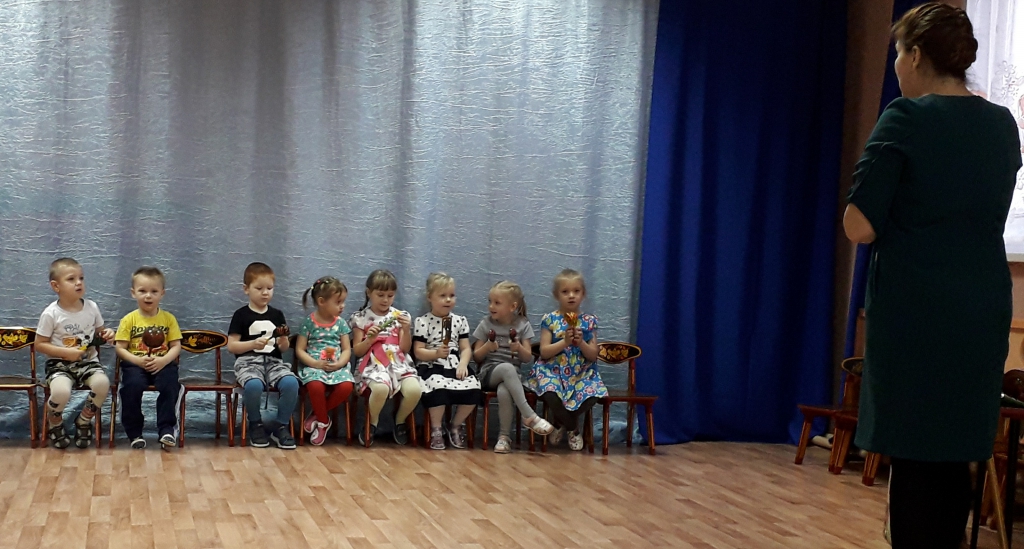 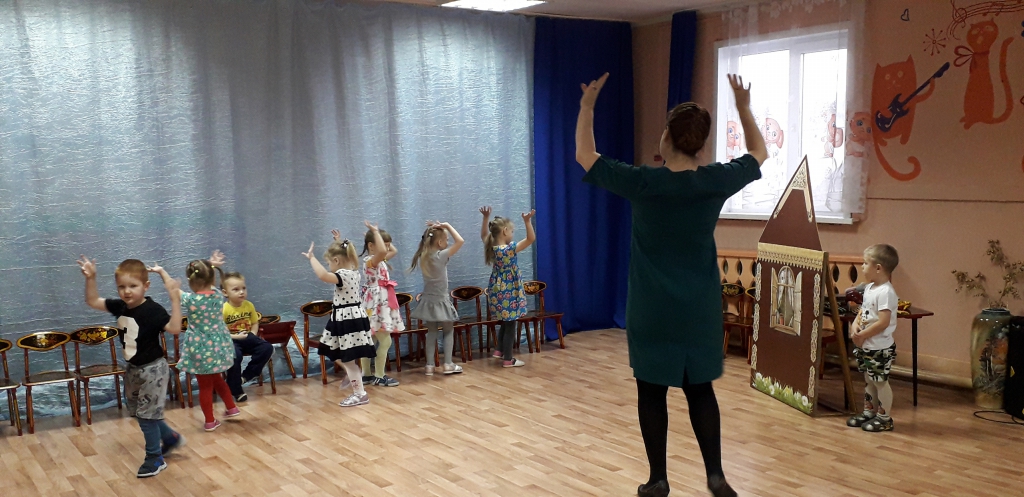 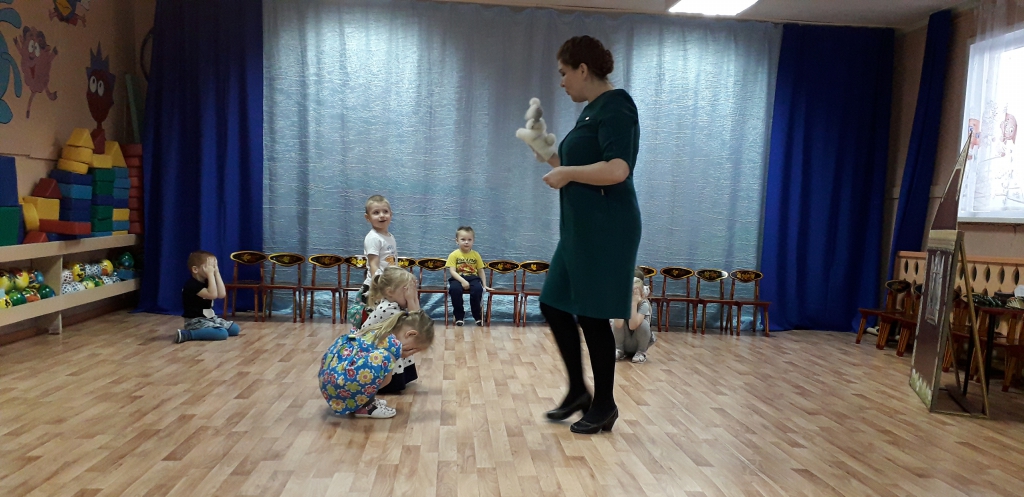 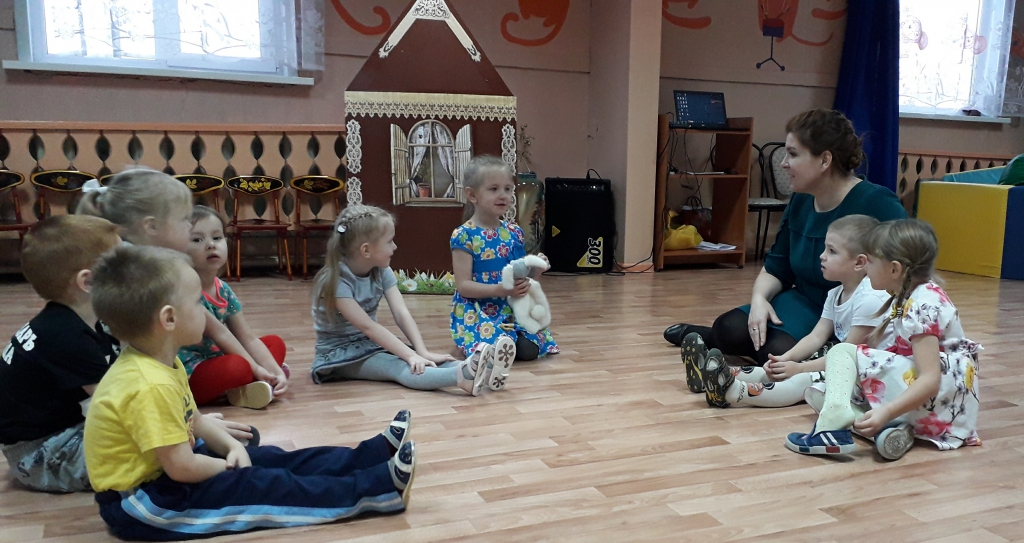 